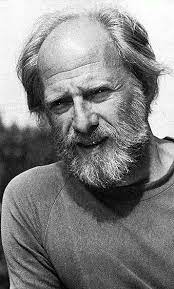 Szakonyi KárolyÁkostól búcsúzvaKilencven éves korában Kanadában elhunyt Kertész ÁkosAndzrej Wajda híres filmjében, a Hamu és gyémátban a háború vé-gének éjszakáján, miközben a varsói szálló termében a megrészegült társaság polonézt táncol, Maciek a bárpultnál az ellenállásban elesett tár-sai emlékére rendelt vodkákat felhajtva, nevüket fájdalmasan sorolva, egymásután löki odább a pult bádogán az üres poharakat. Szerettük ezt a filmet Ákossal. Szerettük ezt a jelenetet. A Fiatal Művésze Klubjában láttuk, ott vetítették, nem a moziban. Erős, keserű film volt, Cybulskival, politika és szerelem és halál az összeomlás és kezdés reményének korában.A pultnál állok én is, és lökdösöm egymás után a poharakat, és sorolom: Bulcsu, Ervin, Tibor, Dénes és Ákos…Mind elmentek, akik együtt voltunk az irodalomban, a barátságban, a presszókban, a belvárosi kávéházban, az Új Írás, a Kortárs, a Jelenkor szerkesztőségi szobáiban, a Hungáriában vagy a Rézkakas asztalainál, együtt az utazásokban és a nyarakon…És most egyedül vagyok itt a pultnál a vodkáspoharakkal…A Marikában ismertem meg. Bejött Fejes Bandihoz egy dús hajú, magas, sovány pasas, hosszan beszélgettek a presszó belső sarkában, Bandi asztalánál. Én meg ott írtam minden nap. Amikor elindultak kifelé, megálltak nálam, és Bandi azt mondta: – Ismerjétek meg egymást, egy-forma bolondok vagytok…Ákos akkor még karosszérialakatos volt, de két remek novelláját hozta a Kortárs. Amolyan beavató novellákat. Be is lépett velük az irodalomba.Jóba keveredtünk. Az egész társaság. Feljártunk a Váci utca 40-be, a lakásba, ahol a családjával élt. Házat is béreltünk Szepezden. Aztán jöttek az évek és jöttek a válások meg házasságok meg új válások… Jöttek a sike-rek. Ákos novellájából filmet forgattak, lakást vett a honoráriumból, egye-temre járt annyi ösztöndíjért, amennyiért a műhelyben dolgozott. Meg-jelent a Sikátor, a Makra, és közben kollokvált irodalomból, népművelés-ből, esztétikából.  És újabb film- és drámabemutató (Névnap, Özvegyek), és jó barátság. Ismertem a családi múltját, de nem tudtam a magába zárt trau-mákról, a negyvenes évek keserves emlékeiről, erről nem beszélt. Csak ötvenhatról, a Kossuth téri vérengzésről, ahol első feleségét fejlövés érte, a halálból hozta vissza, s ment vele a kórházba, ápolta a többi sebesülttel. Áldozatos volt, áldozatos természet, empatikus, sorsvállaló. Írásaiból, esszéiből kitűnik az elnyomottak iránti mély rokonszenve. Ha ittunk, József Attilát szavalt, s ha kedve támadt rá, Paul Robeson stílusában el-énekelte a Mississipi-t. Az irodalom számára igazságkeresés volt, s ahogy teltek az évek, szava egyre kritikusabb lett, egyre keményebben bírált, akik nem értették vagy nem akarták megérteni az „érted haragszom, nem ellened” szándékot, meg is botránkoztak. A társadalmi jelenségek kritikájában a savonarolasá-got blaszfémiának ítélték, ezért hagyta el az országot. Nagy döntés volt nyolcvanévesen emigrálni, de Kanada befogadta, és még lett egy nyugodt évtizede.Ő tudhatta csak, milyen egy magyar írónak idegenben gyökeret ereszteni. Úgy tetszett, az a rövid idő is elegendő volt számára, hogy ott-hon érezze magát. Nyilatkozataiból ez látszik. Mint egy nagy, értékes csomagot vitte ma-gával az itthon befutott írói pálya eredményeit. A hozzá igazítható utolsó szakasz műveit még nem ismerjük, csak a publicisztikáját. De talán a szép-irodalmi is elérkezhet hozzánk. Fémlapra helye-zett papírlapokra tűhegyes töltőceruzájával vajon milyen novellákat írt, ott, egy másik világban?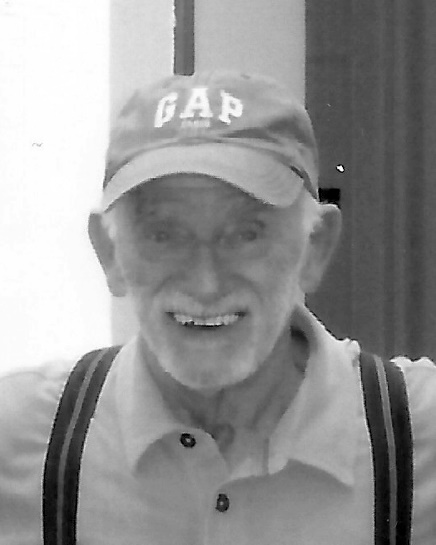 A vodkáspoharak egymásnak ütődve szán-káznak végig a pult bádogján… És mondom fájdalommal a neveket. A barátokét, akik már nincsenek velünk.És most Ákos is elment.Isten veled, Öregfiú! 